 «Как помочь детям-инвалидам?»(Конечно же, отвечая на такие вопросы и отбирая лучшие из них, важно перейти от слов к конкретным делам...)Бюро добрых услугВзрослый раздает детям карточки-рисунки, а дети с опорой на эти подсказки рассказывают о своих добрых поступках (бездомная собака, собака с кошкой дерется, волк подходит к домику, где живут козлята, лиса вот-вот съест колобка, никто не хочет играть с маленьким мальчиком и т. д.). Игра «Командиры и волшебники добра» (По Амонашвили, из книги «Здравствуйте, дети!»)Как первоклассники шефствовали над ребятами из детского сада:научили их новым играм;показали спектакли;повели в зоопарк;научили делать игрушки-самоделки;вместе читали и считали;устроили совместный концерт;провели соревнования по прыжкам, бегу, метанию в цель;организовали совместную «Мастерскую добрых дел», где отремонтировали игрушки, книги.А что в свою очередь старшие ребята, т. е. вы, можете сделать?Угадайте пословицы Взрослый намеренно пропускает слова в известных пословицах и предлагает на выбор несколько вариантов: —	За (какой?) головой, как за каменной стеной. (Умной, большой, старой.)—	(Какую?) дружбу и топором не разрубишь. (Верную, долгую, красивую)—	(Что?) век не забудется. (Добро, богатство, бедность.)—	(Какому?) человеку бывает стыдно и перед кошкой. (Взрослому, старому, доброму.)—	Худо тому, кто (что?) не делает никому (добра, встреч, помощи).—	(Какое?) слово до сердца доходит (длинное, сердечное, непонятное).—	(Какое?) слово, что дождь в засуху (доброе, короткое, веселое).—	Людям забота, как воздух нужна, стать всем (какими?) поможет она (выше, богаче, добрее).Работа с пословицей «У заботливого садовника всякое деревце плоды приносит». Педагог объясняет детям, что заботливым садовником может стать
каждый. А плоды появятся обязательно. Например, столяр сделал
красивый стул, а врач вылечил больного... Ребенок-садовник может
порадовать своих близких первыми плодами — хорошей игрой,
добрым поступком, помощью... Коллективное рисование методом «коллаж» по стихотворению
о доброте Р. КозаковойДобрым быть совсем не просто,
Доброта не зависит от роста,
Не зависит доброта от цвета,
Доброта - не пряник, не конфета.Добрые люди, ничто нас не остудит,
И не захлопнуть распахнутых дверей!
Добрыми будем, и мир добрее будет,
Добрыми будем, и будет жизнь добрей!БЕСЕДА НА ТЕМУ «КТО ЛЮДЯМ ДОБРА ЖЕЛАЕТ, ТОТ САМ ЕГО ДОБЫВАЕТ»Игровое упражнение «Доброму везде хорошо»Конкурс на самый добрый вопросВзрослый начинает - дети продолжают:«Как можно помочь очень старым людям?» «Где живут дети, у которых нет мам и пап?» «Нужно ли помогать нищим?» «Хорошо ли дружить с девочкой-неряхой?» 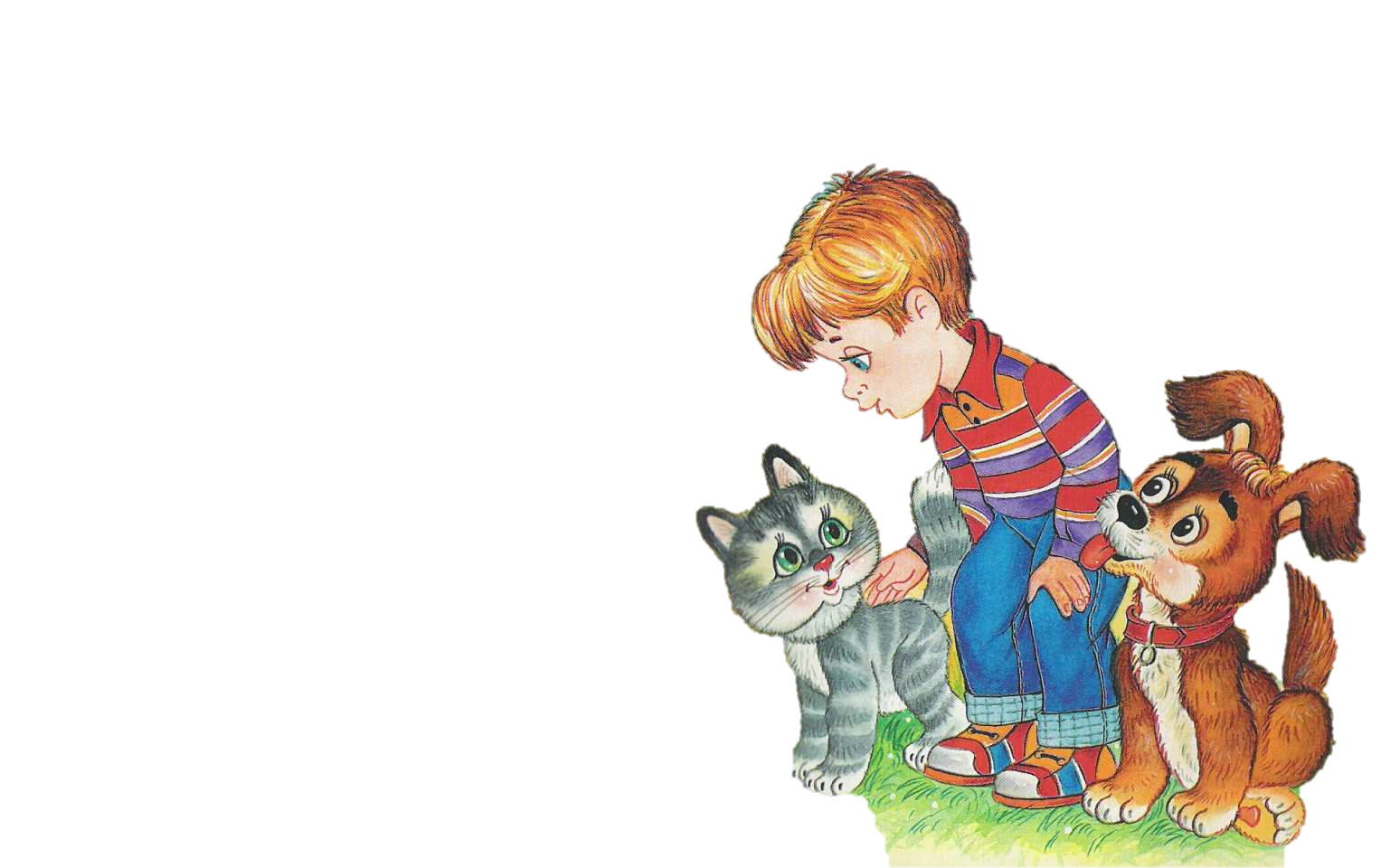 